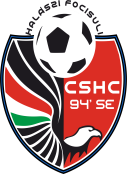 HETI EDZÉSPROGRAM		2024. március 18-22.Bajnoki mérkőzések, tornák2024. március 23-24.HétfőKeddSzerdaCsütörtökPéntekBLSZ III.18:00 óra18:00 óra18:00 óraU1918:00 óra18:00 óra18:00 óra2008  U1616:45 óra16:45 óraGerrzo – CsHC U1619:00 óratal.: 18:00 órabusz indul: 17:15 óraVasas, Pasaréti út16:45 óra2009   U15Vecsés – CsHC U15.17:00 óratal.: 16:00 órabusz indul: 15:00 óraVecsés, Budai N. Antal út16:45 óraGerrzo – CsHC U1619:00 óratal.: 18:00 órabusz indul: 17:15 óraVasas, Pasaréti út16:45 óra2010  U14Vecsés – CsHC U15.17:00 óratal.: 16:00 órabusz indul: 15:00 óraVecsés, Budai N. Antal út16:45 óra16:45 óra16:45 óra2011  U1316:45 óra16:45 óra16:45 óra16:45 óra2012  U1216:45 óra16:45 óra16:45 óra16:45 óra2013 U1116:45 óra16:45 óra16:45 óra2014 U1016:45 óra16:45 óra16:45 óra2015-16 U916:45 óra16:45 óra16:45 óra2017-18  U717:00 óra17:00 óraKapusedzés16:30 óra, 17:30 óraÖregfiúk, Old. 5+1CsHC – Flotta ÖF16:00 óra5+1Csepel – CsHC Old20:00 óraSzombatVasárnapBLSZ III.CsHC – Csillaghegy III.12:00 óratal.: 10:45 óraU19CsHC – Csillaghegy III.12:00 óratal.: 10:45 óra2008U162009U15Pénzügyőr – CsHC U1512:15 óratal.: 11:15 óraKőér u.2010U14Pénzügyőr – CsHC U1512:15 óratal.: 11:15 óraKőér u.Junior – CsHC U1410:00 óratal.: 9:00 órabusz indul: 7:45 óraIszkaszentgyörgy, Móricz Zs. u.2010-11U14Junior – CsHC U1410:00 óratal.: 9:00 órabusz indul: 7:45 óraIszkaszentgyörgy, Móricz Zs. u.2011-12U13UDSE – CsHC U3/6?2013-14U112015-16U9Bozsik tornatal.: 8:30 óraDunaharaszti, Csónak u.2017-18U7Bozsik fesztiváltal.: 11:30 óraDunaharaszti, Csónak u.BLSZ IV.Közgáz - Külker10:00 óra